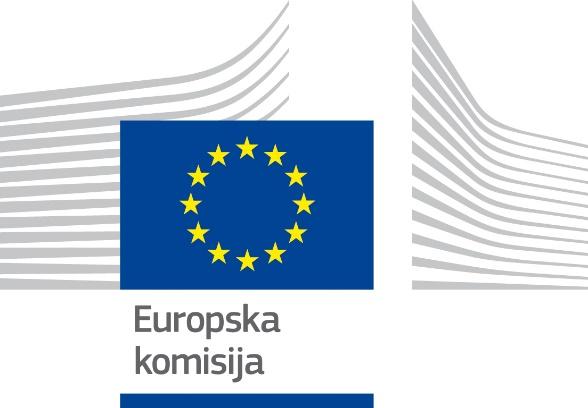 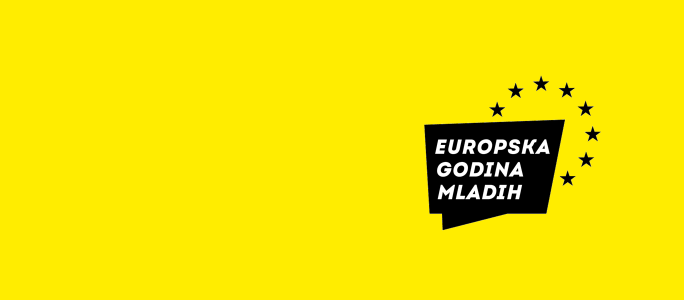 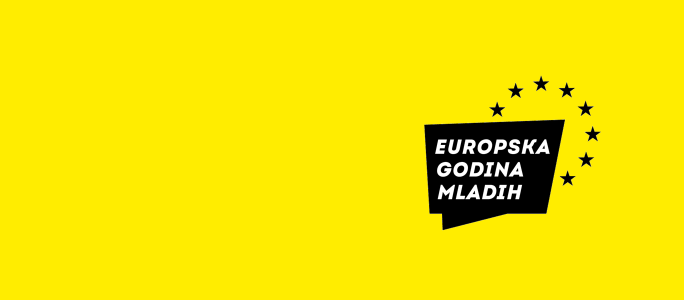 EUROPSKA GODINA MLADIH / DAN EUROPE / Aktivnost: Izložba dječjih radovaPoštovani,Europska komisija je ovu godinu proglasila Godinom mladih diljem Europske unije te će proslava Dana Europe u Hrvatskoj 9. svibnja o. g. također biti posvećena mladima i aktivnostima mladih (samo mjesto održavanja i točno vrijeme cjelodnevnih događanja će biti naknadno objavljeno).Na natječaju Predstavništva EK koji je bio namijenjen mladima od 16 do 27 godina, a odnosio se na osmišljavanje koncepta središnje proslave Dana Europe, izjednačeno su s istim brojem bodova pobijedili: tim ekonomista Srednje škole Zabok i tim studenata Ekonomskog fakulteta u Zagrebu.Pripala nam je čast, a ujedno i odgovornost prihvatiti se organizacije ukupno 6 različitih aktivnosti, a jedna od njih je i „IZLOŽBA DJEČJIH RADOVA“. Velika nam je želja u suradnji s vama pripremiti izložbu dječjih radova, fotografije snimljene dok stvaraju i objaviti video uratke njihovih stvaralačkih trenutaka. Naravno, pripremiti ćemo Privole koje će roditelji odnosno nositelji roditeljskih ili skrbničkih prava  potpisati kako bismo mogli tijekom izvođenja aktivnosti, odnosno objave u medijima koristiti njihova imena, fotografije i snimke, isključivo za potrebe održavanja ove svečanosti. Namjera nam je uključiti što više djece s raznim zdravstvenim problemima, a ako ćemo uspjeti i one bez roditeljske skrbi kako bismo i njih učinili ravnopravnim članovima našeg društva. Neka javnost vidi njihov potencijal, njihovu želju za životom i jednakošću sa svima ostalima na što imaju puno pravo, a mi im to moramo omogućiti.POBLIŽE O SAMOJ AKTIVNOSTIPredviđeno je da radovi budu izloženi na jednom zidu (kada ćemo znati mjesto održavanja te veličinu izložbenog prostora moći ćemo objasniti kako će to konkretno izgledati)Radovi se mogu pripremati različitim crtačkim i slikarskim tehnikama (ovisno o mogućnostima i željama samog djeteta i mogućnostima ustanove ili udruge)Tema radova neće biti određena, iako se događanje odnosi na osnovnih 11 ciljeva za mlade od strane Europske unije ( ravnopravnost rodova, inkluzivna društva, mentalno zdravlje i dobrobit, poticaj mladima iz ruralne sredine, zelena Europa, kvalitetno učenje, prostor i sudjelovanje za sve itd.) Ukoliko vi želite, možete ih u tome usmjeravati, no napominjemo da nije nužno. Neka se djeca izražavaju kako žele. Ako ih veseli slikati ili crtati životinje, prirodu, osobe, predmete u prostoru, žele pokazati što je za njih ljubav, sreća, zadovoljstvo, neka rade ono što ih ispunjava osmjehom.Možete iskoristiti i radove koje već imate pa ćemo ih rado izložiti. Nije ograničen broj radova koje možete poslati. Ukoliko će biti jako puno radova, snaći ćemo se. Važno je djeci dopustiti uživanje u i to pokazati javnosti.Tijekom stvaranja njihovih likovnih uradaka, fotografirajte ih i snimite kratki video koji nema propozicija. Nećemo limitirati vrijeme trajanja, niti koncept. Ostaviti ćemo vam punu slobodu da sve bude potpuno prirodno i lijepo.Za sve možete pitati povratno preko maila marijadlesk32@gmail.com ili direktno telefonski na broj telefona 099/69-36-671 (mentorica tima, Marija Dlesk, dipl. oec., prof. savjetnik) ili preko službenog maila tima timsanjajiostvari@gmail.comFotografije i video snimke možete (uz podatke o: ustanovi, udruzi, imenu i prezimenu djeteta, nazivu uratka) poslati na službeni mail tima timsanjajiostvari@gmail.com  Možete navesti i o kakvom oštećenju zdravlja djeteta se radi, no nije nužno. Ostavljamo to na vaš odabir.Gotove uratke možete slati na adresu škole, Srednja škola Zabok, dr. Franje Tuđmana 15, 49210 Zabok, s napomenom Europska godina mladih / Dan Europe / Izložba, za prof. DleskPoziv će biti otvoren od 7. travnja do 27. travnja 2022. u 12:00 sati.Pozivamo vas da se odazovete, da zajedno pokažemo koliko su nam ti mali ljudi važni i koliko obogaćuju našu stvarnost. Naknadno ćemo imati informaciju kako i na koji način prezentirati fotografije (mislimo da će biti uz djetetov uradak) i video uratke. U privitku ovih uputa i mail poruke nalaze se i PRIVOLE koje ćete također potpisane priložiti uz materijale koje ćete slati  na načine koji su navedeni gore.Pratite i Tik Tok te Instagram profile @2022yearofyouth na obje društvene mreže.#šeraj – lajkaj – i pridruži se##DanEurope2022 #EuropeDay2022#EuropeanYearOfYouth #EuropskaGodinaMladih